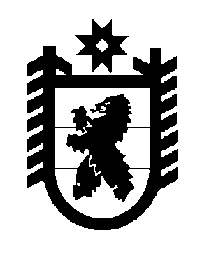 Российская Федерация Республика Карелия    ПРАВИТЕЛЬСТВО РЕСПУБЛИКИ КАРЕЛИЯПОСТАНОВЛЕНИЕот 24 мая 2017 года № 171-Пг. Петрозаводск О внесении изменений в постановление ПравительстваРеспублики Карелия от 1 ноября 2011 года № 291-ППравительство Республики Карелия п о с т а н о в л я е т:Внести в состав Правления Территориального фонда обязательного медицинского страхования Республики Карелия,  утвержденный постановлением Правительства Республики Карелия от 1 ноября 2011 года № 291-П «Об утверждении состава Правления Территориального фонда обязательного медицинского страхования Республики Карелия» (Собрание законодательства Республики Карелия, 2011, № 11, ст. 1837; 2012, № 3,             ст. 467; 2013, № 2, ст. 277; № 10, ст. 1835; 2015, № 3, ст. 448; Официальный интернет-портал правовой информации (www.pravo.gov.ru), 19 января             2017 года, № 1000201701190004), следующие изменения:1) включить в состав Правления Территориального фонда обязательного медицинского страхования Республики Карелия следующих лиц:Лазаревич О.В. – Министр здравоохранения Республики Карелия;Подсадник Л.А. – заместитель Премьер-министра Правительства Республики Карелия, председатель Правления;  2) исключить из состава Правления Территориального фонда обязательного медицинского страхования Республики Карелия Улич В.В., Хидишяна Е.А.Временно исполняющий обязанности
Главы Республики Карелия                                                    А.О. Парфенчиков